О внесении измененияв постановление Администрации города Когалыма от 11.10.2013 №2909В соответствии со статьёй 179 Бюджетного кодекса Российской Федерации, Федеральным законом от 06.10.2003 №131-ФЗ «Об общих принципах организации местного самоуправления в Российской Федерации», Уставом города Когалым, решениями Думы города Когалыма от 22.11.2023 №343-ГД «Об одобрении предложений о внесении изменений в муниципальную программу «Экологическая безопасность города Когалыма», от 13.12.2023 №350-ГД «О бюджете города Когалыма на 2024 год и на плановый период 2025 и 2026 годов», постановлением Администрации города Когалыма от 28.10.2021 №2193 «О порядке разработки и реализации муниципальных программ города Когалыма»:1. В постановление Администрации города Когалыма от 11.10.2013 №2909 «Об утверждении муниципальной программы «Экологическая безопасность города Когалыма» (далее – постановление) внести следующее изменение:1.1. приложение к постановлению изложить в редакции согласно приложению к настоящему постановлению.2. Признать утратившими силу:2.1. постановление Администрации города Когалыма от 26.01.2023 №158 «О внесении изменения в постановление Администрации города Когалыма от 11.10.2013 №2906»;2.2. постановление Администрации города Когалыма от 31.08.2023 №1701 «О внесении изменений в постановление Администрации города Когалыма от 11.10.2013 №2906»;2.3. постановление Администрации города Когалыма от 14.12.2023 №2535 «О внесении изменений в постановление Администрации города Когалыма от 11.10.2013 №2906»;2.4. постановление Администрации города Когалыма от 29.12.2023 №2682 «О внесении изменений в постановление Администрации города Когалыма от 11.10.2013 №2906».3. Муниципальному казённому учреждению «Управление капитального строительства и жилищно-коммунального комплекса города Когалыма» (И.Р.Кадыров) направить в юридическое управление Администрации города Когалыма текст постановления и приложение к нему, его реквизиты, сведения об источнике официального опубликования в порядке и сроки, предусмотренные распоряжением Администрации города Когалыма                                  от 19.06.2013 №149-р «О мерах по формированию регистра муниципальных нормативных правовых актов Ханты-Мансийского автономного округа - Югры» для дальнейшего направления в Управление государственной регистрации нормативных правовых актов Аппарата Губернатора Ханты-Мансийского автономного округа - Югры.4. Опубликовать настоящее постановление и приложение к нему в газете «Когалымский вестник» и сетевом издании «Когалымский вестник»: KOGVESTI.RU (приложение в печатном издании не приводится). Разместить настоящее постановление и приложение к нему на официальном сайте Администрации города Когалыма в информационно-телекоммуникационной сети Интернет (www.admkogalym.ru).5. Контроль за выполнением настоящего постановления возложить на заместителя главы города Когалыма А.А.Морозова.Приложение к постановлению Администрациигорода КогалымаПаспорт муниципальной программы города Когалыма«Экологическая безопасность города Когалыма» (далее – муниципальная программа)<I, II> Значение показателей отражено в соответствие с портфелем проектов «Экология» регионального проекта «Сохранение уникальных водных объектов».<III> Значение показателя отражено в соответствие с постановлением Администрации города Когалыма от 16.05.2023 №898 «О проведении мероприятий в рамках ХХ   Международной экологической акции «Спасти и сохранить» в городе Когалыме»<IV> Значение показателей отражено в соответствие с Постановлением Правительства РФ от 02.08.2022 № 1370 «О порядке разработки и согласования плана мероприятий, указанных в п.1 ст.16.6, п.1 ст.75.1 и п.1 ст.78.2 ФЗ «Об охране окружающей среды», субъекта РФ»<V> Значение показателей отражено в соответствие с законом ХМАО - Югры от 17.11.2016 №79-оз «О наделении органов местного самоуправления муниципальных образований Ханты-Мансийского автономного округа - Югры отдельными государственными полномочиями в сфере обращения с твердыми коммунальными отходами»Таблица 1Распределение финансовых ресурсов муниципальной программы (по годам)Таблица 2Перечень структурных элементов (основных мероприятий) муниципальной программыТаблица 3Перечень создаваемых объектов на 2024 год и на плановый период 2025 и 2026 годов, включая приобретение объектов недвижимого имущества, объектов, создаваемых в соответствии с соглашениями о муниципально-частном партнерстве (государственно-частном партнерстве) и концессионными соглашениями (заполняется в случае наличия объектов)тыс. рублейТаблица 4Перечень объектов капитального строительства (заполняется при планировании объектов капитального строительства)Таблица 5Перечень объектов социально-культурного и коммунально-бытового назначения, масштабных инвестиционных проектов (далее – инвестиционные проекты) (заполняется в случае наличия объектов социально-культурного и коммунально-бытового назначения, масштабных инвестиционных проектов)Таблица 6Показатели, характеризующие эффективность структурного элемента (основного мероприятия) муниципальной программы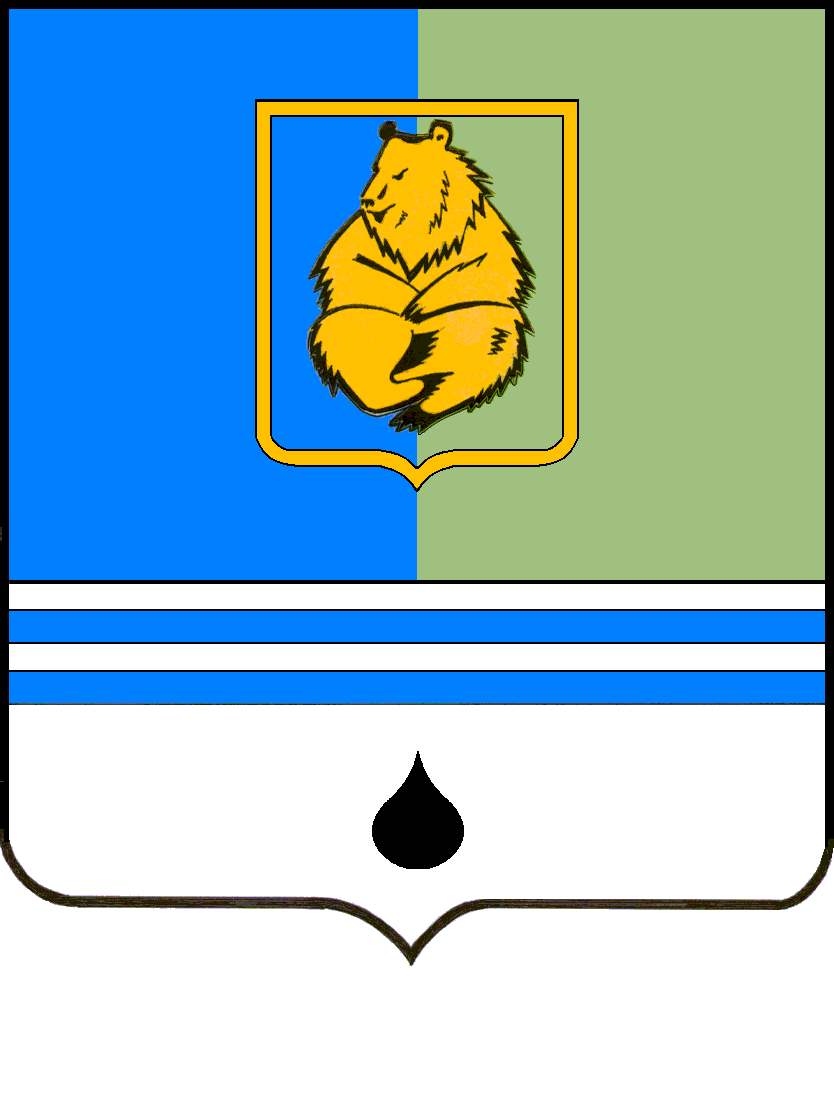 ПОСТАНОВЛЕНИЕАДМИНИСТРАЦИИ ГОРОДА КОГАЛЫМАХанты-Мансийского автономного округа - ЮгрыПОСТАНОВЛЕНИЕАДМИНИСТРАЦИИ ГОРОДА КОГАЛЫМАХанты-Мансийского автономного округа - ЮгрыПОСТАНОВЛЕНИЕАДМИНИСТРАЦИИ ГОРОДА КОГАЛЫМАХанты-Мансийского автономного округа - ЮгрыПОСТАНОВЛЕНИЕАДМИНИСТРАЦИИ ГОРОДА КОГАЛЫМАХанты-Мансийского автономного округа - Югрыот [Дата документа]от [Дата документа]№ [Номер документа]№ [Номер документа]от [Дата документа] № [Номер документа]Наименование муниципальной программыЭкологическая безопасность города КогалымаСроки реализации муниципальной программы2024-2028 годыКуратор муниципальной программы Заместитель главы города Когалыма Морозов Александр АлександровичЗаместитель главы города Когалыма Морозов Александр АлександровичЗаместитель главы города Когалыма Морозов Александр АлександровичОтветственный исполнитель муниципальной программы Муниципальное казённое учреждение «Управление капитального строительства и жилищно-коммунального комплекса города Когалыма» (далее – МКУ «УКС и ЖКК г. Когалыма»)Муниципальное казённое учреждение «Управление капитального строительства и жилищно-коммунального комплекса города Когалыма» (далее – МКУ «УКС и ЖКК г. Когалыма»)Муниципальное казённое учреждение «Управление капитального строительства и жилищно-коммунального комплекса города Когалыма» (далее – МКУ «УКС и ЖКК г. Когалыма»)Соисполнители муниципальной программыУправление образования Администрации города Когалыма (далее – УО);Управление внутренней политики Администрации города Когалыма (далее – УВП);Управление культуры и спорта Администрации города Когалыма (далее – УКиС);Отдел по делам гражданской обороны и чрезвычайных ситуаций Администрации города Когалыма (далее - ОГОиЧС)Управление образования Администрации города Когалыма (далее – УО);Управление внутренней политики Администрации города Когалыма (далее – УВП);Управление культуры и спорта Администрации города Когалыма (далее – УКиС);Отдел по делам гражданской обороны и чрезвычайных ситуаций Администрации города Когалыма (далее - ОГОиЧС)Управление образования Администрации города Когалыма (далее – УО);Управление внутренней политики Администрации города Когалыма (далее – УВП);Управление культуры и спорта Администрации города Когалыма (далее – УКиС);Отдел по делам гражданской обороны и чрезвычайных ситуаций Администрации города Когалыма (далее - ОГОиЧС)Национальная цельКомфортная и безопасная среда для жизниКомфортная и безопасная среда для жизниКомфортная и безопасная среда для жизниЦели муниципальной программы Сохранение благоприятной окружающей среды на территории города КогалымаСохранение благоприятной окружающей среды на территории города КогалымаСохранение благоприятной окружающей среды на территории города КогалымаЗадачи муниципальной программы1. Снижение негативного воздействия на окружающую среду отходами производства и потребления.2. Привлечение всех групп населения для участия в формировании экологически мотивированных культурных мероприятий.3. Реализация переданных государственных полномочий в сфере обращения с твердыми коммунальными отходами.1. Снижение негативного воздействия на окружающую среду отходами производства и потребления.2. Привлечение всех групп населения для участия в формировании экологически мотивированных культурных мероприятий.3. Реализация переданных государственных полномочий в сфере обращения с твердыми коммунальными отходами.1. Снижение негативного воздействия на окружающую среду отходами производства и потребления.2. Привлечение всех групп населения для участия в формировании экологически мотивированных культурных мероприятий.3. Реализация переданных государственных полномочий в сфере обращения с твердыми коммунальными отходами.Подпрограммы1. Регулирование качества окружающей среды в городе Когалыме.2. Развитие системы обращения с отходами производства и потребления в городе Когалыме.1. Регулирование качества окружающей среды в городе Когалыме.2. Развитие системы обращения с отходами производства и потребления в городе Когалыме.1. Регулирование качества окружающей среды в городе Когалыме.2. Развитие системы обращения с отходами производства и потребления в городе Когалыме.Целевые показатели муниципальной программы№ п/пНаименование целевого показателяНаименование целевого показателяДокумент – основаниеЗначение показателя по годамЗначение показателя по годамЗначение показателя по годамЗначение показателя по годамЗначение показателя по годамЗначение показателя по годамЗначение показателя по годамЗначение показателя по годамЗначение показателя по годамЗначение показателя по годамЗначение показателя по годамЗначение показателя по годамЗначение показателя по годамЗначение показателя по годамЦелевые показатели муниципальной программы№ п/пНаименование целевого показателяНаименование целевого показателяДокумент – основаниеБазовое значение2024 год2024 год2025 год2026 год2026 год2027год2027год2028год2028годНа момент окончания реализации муниципальной программыНа момент окончания реализации муниципальной программыНа момент окончания реализации муниципальной программыОтветственный исполнитель/ соисполнитель за достижение показателяЦелевые показатели муниципальной программыПротяженность очищенной прибрежной полосы водных объектов, кмПротяженность очищенной прибрежной полосы водных объектов, кмПортфель проектов «Экология» регионального проекта «Сохранение уникальных водных объектов» 0,570,570,570,570,570,570,570,570,570,570,570,570,57МКУ «УКС и ЖКК г. Когалыма»/УВП,ОГОиЧСЦелевые показатели муниципальной программыКоличество населения, вовлеченного в мероприятия по очистке берегов водных объектов нарастающим итогом, чел.Количество населения, вовлеченного в мероприятия по очистке берегов водных объектов нарастающим итогом, чел.Портфель проектов «Экология» регионального проекта «Сохранение уникальных водных объектов» 240360360420480480540540600600600600600МКУ «УКС и ЖКК г. Когалыма»/УВП,ОГОиЧСЦелевые показатели муниципальной программыОрганизация экологически мотивированных культурных мероприятий, шт.Организация экологически мотивированных культурных мероприятий, шт.Постановление Администрации города Когалыма от 16.05.2023 №898 «О проведении мероприятий в рамках ХХ Международной экологической акции «Спасти и сохранить» в городе Когалыме»56565656565656565656336336336МКУ «УКС и ЖКК г. Когалыма»/УВП, УО, УКиС, ОГОи ЧСОрганизация мероприятий по предупреждению и ликвидации несанкционированных свалок на территории города Когалыма, шт.Постановление Правительства РФ от 02.08.2022 № 1370 «О порядке разработки и согласования плана мероприятий, указанных в п.1 ст.16.6, п.1 ст.75.1 и п.1 ст.78.2 ФЗ «Об охране окружающей среды», субъекта РФ»100000000001МКУ «УКС и ЖКК г. Когалыма»,УВПМКУ «УКС и ЖКК г. Когалыма»,УВПИсполнение отдельного государственного полномочия по организации деятельности по накоплению (в том числе раздельному накоплению) и транспортированию твердых коммунальных отходов, процентЗакон ХМАО - Югры от 17.11.2016 №79-оз «О наделении органов местного самоуправления муниципальных образований Ханты-Мансийского автономного округа - Югры отдельными государственными полномочиями в сфере обращения с твердыми коммунальными отходами» 100100100100100100100100100100100100МКУ «УКС и ЖКК»г. Когалыма»МКУ «УКС и ЖКК»г. Когалыма»Параметры финансового обеспечения муниципальной программыИсточники финансированияРасходы по годам (тыс. рублей)Расходы по годам (тыс. рублей)Расходы по годам (тыс. рублей)Расходы по годам (тыс. рублей)Расходы по годам (тыс. рублей)Расходы по годам (тыс. рублей)Расходы по годам (тыс. рублей)Параметры финансового обеспечения муниципальной программыИсточники финансированияВсего202420252026202620272028Параметры финансового обеспечения муниципальной программывсего800,3159,9160,1160,1160,1160,1160,1Параметры финансового обеспечения муниципальной программыфедеральный бюджет0,00,00,00,00,00,00,0Параметры финансового обеспечения муниципальной программыбюджет автономного округа800,3159,9160,1160,1160,1160,1160,1Параметры финансового обеспечения муниципальной программыбюджет города Когалыма0,00,00,00,00,00,00,0Параметры финансового обеспечения муниципальной программыиные источники финансирования0,00,00,00,00,00,00,0Параметры финансового обеспечения портфеля проектов, проекта, направленных в том числе на реализацию в автономном округе национальных проектов (программ) Российской Федерации участие, в котором принимает город КогалымИсточники финансированияРасходы по годам (тыс. рублей)Расходы по годам (тыс. рублей)Расходы по годам (тыс. рублей)Расходы по годам (тыс. рублей)Расходы по годам (тыс. рублей)Расходы по годам (тыс. рублей)Расходы по годам (тыс. рублей)Параметры финансового обеспечения портфеля проектов, проекта, направленных в том числе на реализацию в автономном округе национальных проектов (программ) Российской Федерации участие, в котором принимает город КогалымИсточники финансированияВсего202420252026202620272028Параметры финансового обеспечения портфеля проектов, проекта, направленных в том числе на реализацию в автономном округе национальных проектов (программ) Российской Федерации участие, в котором принимает город Когалымвсего0,00,00,00,00,00,00,0Параметры финансового обеспечения портфеля проектов, проекта, направленных в том числе на реализацию в автономном округе национальных проектов (программ) Российской Федерации участие, в котором принимает город Когалымфедеральный бюджет0,00,00,00,00,00,00,0Параметры финансового обеспечения портфеля проектов, проекта, направленных в том числе на реализацию в автономном округе национальных проектов (программ) Российской Федерации участие, в котором принимает город Когалымбюджет автономного округа0,00,00,00,00,00,00,0Параметры финансового обеспечения портфеля проектов, проекта, направленных в том числе на реализацию в автономном округе национальных проектов (программ) Российской Федерации участие, в котором принимает город Когалымбюджет города Когалыма0,00,00,00,00,00,00,0Параметры финансового обеспечения портфеля проектов, проекта, направленных в том числе на реализацию в автономном округе национальных проектов (программ) Российской Федерации участие, в котором принимает город Когалыминые источники финансирования0,00,00,00,00,00,00,0Объем налоговых расходов города КогалымаРасходы по годам (тыс. рублей)Расходы по годам (тыс. рублей)Расходы по годам (тыс. рублей)Расходы по годам (тыс. рублей)Расходы по годам (тыс. рублей)Расходы по годам (тыс. рублей)Расходы по годам (тыс. рублей)Расходы по годам (тыс. рублей)Объем налоговых расходов города КогалымаВсего202420252025202620272028-------Номер структурного элемента (основного мероприятия)Структурный элемент 
(основное мероприятие) муниципальной программыОтветственный исполнитель/ соисполнитель, учреждение, организацияИсточники финансированияФинансовые затраты на реализацию, (тыс. рублей)Финансовые затраты на реализацию, (тыс. рублей)Финансовые затраты на реализацию, (тыс. рублей)Финансовые затраты на реализацию, (тыс. рублей)Финансовые затраты на реализацию, (тыс. рублей)Финансовые затраты на реализацию, (тыс. рублей)Номер структурного элемента (основного мероприятия)Структурный элемент 
(основное мероприятие) муниципальной программыОтветственный исполнитель/ соисполнитель, учреждение, организацияИсточники финансированиявсегов том числев том числев том числев том числев том числеНомер структурного элемента (основного мероприятия)Структурный элемент 
(основное мероприятие) муниципальной программыОтветственный исполнитель/ соисполнитель, учреждение, организацияИсточники финансированиявсего2024 год2025 год 2026 год 2027 год 2028 год12345678910Цель «Сохранение благоприятной окружающей среды на территории города Когалыма»Цель «Сохранение благоприятной окружающей среды на территории города Когалыма»Цель «Сохранение благоприятной окружающей среды на территории города Когалыма»Цель «Сохранение благоприятной окружающей среды на территории города Когалыма»Цель «Сохранение благоприятной окружающей среды на территории города Когалыма»Цель «Сохранение благоприятной окружающей среды на территории города Когалыма»Цель «Сохранение благоприятной окружающей среды на территории города Когалыма»Цель «Сохранение благоприятной окружающей среды на территории города Когалыма»Цель «Сохранение благоприятной окружающей среды на территории города Когалыма»Цель «Сохранение благоприятной окружающей среды на территории города Когалыма»Задача №1 «Снижение негативного воздействия на окружающую среду отходами производства и потребления»
Задача №2 «Привлечение всех групп населения для участия в формировании экологически мотивированных культурных мероприятий»Задача №1 «Снижение негативного воздействия на окружающую среду отходами производства и потребления»
Задача №2 «Привлечение всех групп населения для участия в формировании экологически мотивированных культурных мероприятий»Задача №1 «Снижение негативного воздействия на окружающую среду отходами производства и потребления»
Задача №2 «Привлечение всех групп населения для участия в формировании экологически мотивированных культурных мероприятий»Задача №1 «Снижение негативного воздействия на окружающую среду отходами производства и потребления»
Задача №2 «Привлечение всех групп населения для участия в формировании экологически мотивированных культурных мероприятий»Задача №1 «Снижение негативного воздействия на окружающую среду отходами производства и потребления»
Задача №2 «Привлечение всех групп населения для участия в формировании экологически мотивированных культурных мероприятий»Задача №1 «Снижение негативного воздействия на окружающую среду отходами производства и потребления»
Задача №2 «Привлечение всех групп населения для участия в формировании экологически мотивированных культурных мероприятий»Задача №1 «Снижение негативного воздействия на окружающую среду отходами производства и потребления»
Задача №2 «Привлечение всех групп населения для участия в формировании экологически мотивированных культурных мероприятий»Задача №1 «Снижение негативного воздействия на окружающую среду отходами производства и потребления»
Задача №2 «Привлечение всех групп населения для участия в формировании экологически мотивированных культурных мероприятий»Задача №1 «Снижение негативного воздействия на окружающую среду отходами производства и потребления»
Задача №2 «Привлечение всех групп населения для участия в формировании экологически мотивированных культурных мероприятий»Задача №1 «Снижение негативного воздействия на окружающую среду отходами производства и потребления»
Задача №2 «Привлечение всех групп населения для участия в формировании экологически мотивированных культурных мероприятий»Подпрограмма 1 «Регулирование качества окружающей среды в городе Когалыма»Подпрограмма 1 «Регулирование качества окружающей среды в городе Когалыма»Подпрограмма 1 «Регулирование качества окружающей среды в городе Когалыма»Подпрограмма 1 «Регулирование качества окружающей среды в городе Когалыма»Подпрограмма 1 «Регулирование качества окружающей среды в городе Когалыма»Подпрограмма 1 «Регулирование качества окружающей среды в городе Когалыма»Подпрограмма 1 «Регулирование качества окружающей среды в городе Когалыма»Подпрограмма 1 «Регулирование качества окружающей среды в городе Когалыма»Подпрограмма 1 «Регулирование качества окружающей среды в городе Когалыма»Подпрограмма 1 «Регулирование качества окружающей среды в городе Когалыма»Проектная частьПроектная частьПроектная частьПроектная частьПроектная частьПроектная частьПроектная частьПроектная частьПроектная частьПроектная частьП.1.1.Портфель проектов «Экология», региональный проект «Сохранение уникальных водных объектов» (I, II, III)МКУ «УКС и ЖКК г.Когалыма»/
УВП, ОГОиЧСвсего0,00  0,00  0,00  0,00  0,00  0,00  П.1.1.Портфель проектов «Экология», региональный проект «Сохранение уникальных водных объектов» (I, II, III)МКУ «УКС и ЖКК г.Когалыма»/
УВП, ОГОиЧСфедеральный бюджет0,00  0,00  0,00  0,00  0,00  0,00  П.1.1.Портфель проектов «Экология», региональный проект «Сохранение уникальных водных объектов» (I, II, III)МКУ «УКС и ЖКК г.Когалыма»/
УВП, ОГОиЧСбюджет автономного округа0,00  0,00  0,00  0,00  0,00  0,00  П.1.1.Портфель проектов «Экология», региональный проект «Сохранение уникальных водных объектов» (I, II, III)МКУ «УКС и ЖКК г.Когалыма»/
УВП, ОГОиЧСбюджет города Когалыма0,00  0,00  0,00  0,00  0,00  0,00  П.1.1.Портфель проектов «Экология», региональный проект «Сохранение уникальных водных объектов» (I, II, III)МКУ «УКС и ЖКК г.Когалыма»/
УВП, ОГОиЧСиные источники финансирования0,00  0,00  0,00  0,00  0,00  0,00  П.1.1.1.Выполнение работ по очистке береговой линии от бытового мусора в границах города КогалымаМКУ «УКС и ЖКК г.Когалыма», УВП, ОГОиЧСвсего0,00  0,00  0,00  0,00  0,00  0,00  П.1.1.1.Выполнение работ по очистке береговой линии от бытового мусора в границах города КогалымаМКУ «УКС и ЖКК г.Когалыма», УВП, ОГОиЧСфедеральный бюджет0,00  0,00  0,00  0,00  0,00  0,00  П.1.1.1.Выполнение работ по очистке береговой линии от бытового мусора в границах города КогалымаМКУ «УКС и ЖКК г.Когалыма», УВП, ОГОиЧСбюджет автономного округа0,00  0,00  0,00  0,00  0,00  0,00  П.1.1.1.Выполнение работ по очистке береговой линии от бытового мусора в границах города КогалымаМКУ «УКС и ЖКК г.Когалыма», УВП, ОГОиЧСбюджет города Когалыма0,00  0,000,000,000,000,00П.1.1.1.Выполнение работ по очистке береговой линии от бытового мусора в границах города КогалымаМКУ «УКС и ЖКК г.Когалыма», УВП, ОГОиЧСиные источники финансирования0,00  0,000,000,000,000,00Процессная частьПроцессная частьПроцессная частьПроцессная частьПроцессная частьПроцессная частьПроцессная частьПроцессная частьПроцессная частьПроцессная часть1.1.Предупреждение и ликвидация несанкционированных свалок на территории города Когалыма (IV)МКУ «УКС и ЖКК г.Когалыма», УВПвсего0,00  0,000,000,000,000,001.1.Предупреждение и ликвидация несанкционированных свалок на территории города Когалыма (IV)МКУ «УКС и ЖКК г.Когалыма», УВПфедеральный бюджет0,00  0,000,000,000,000,001.1.Предупреждение и ликвидация несанкционированных свалок на территории города Когалыма (IV)МКУ «УКС и ЖКК г.Когалыма», УВПбюджет автономного округа0,00  0,000,000,000,000,001.1.Предупреждение и ликвидация несанкционированных свалок на территории города Когалыма (IV)МКУ «УКС и ЖКК г.Когалыма», УВПбюджет города Когалыма0,00  0,000,000,000,000,001.1.Предупреждение и ликвидация несанкционированных свалок на территории города Когалыма (IV)МКУ «УКС и ЖКК г.Когалыма», УВПиные источники финансирования0,00  0,000,000,000,000,001.2.Организация и проведение экологически мотивированных мероприятий города Когалыма (III)МКУ «УКС и ЖКК г.Когалыма»/УВП, УО, УКиС, ОГОи ЧСвсего0,00  0,00  0,00  0,00  0,00  0,00  1.2.Организация и проведение экологически мотивированных мероприятий города Когалыма (III)МКУ «УКС и ЖКК г.Когалыма»/УВП, УО, УКиС, ОГОи ЧСфедеральный бюджет0,00  0,000,000,000,000,001.2.Организация и проведение экологически мотивированных мероприятий города Когалыма (III)МКУ «УКС и ЖКК г.Когалыма»/УВП, УО, УКиС, ОГОи ЧСбюджет автономного округа0,00  0,000,000,000,000,001.2.Организация и проведение экологически мотивированных мероприятий города Когалыма (III)МКУ «УКС и ЖКК г.Когалыма»/УВП, УО, УКиС, ОГОи ЧСбюджет города Когалыма0,00  0,000,000,000,000,001.2.Организация и проведение экологически мотивированных мероприятий города Когалыма (III)МКУ «УКС и ЖКК г.Когалыма»/УВП, УО, УКиС, ОГОи ЧСиные источники финансирования0,00  0,000,000,000,000,00Итого по подпрограмме 1Итого по подпрограмме 1всего0,00  0,000,000,000,000,00Итого по подпрограмме 1Итого по подпрограмме 1федеральный бюджет0,00  0,000,000,000,000,00Итого по подпрограмме 1Итого по подпрограмме 1бюджет автономного округа0,00  0,000,000,000,000,00Итого по подпрограмме 1Итого по подпрограмме 1бюджет города Когалыма0,00  0,000,000,000,000,00Итого по подпрограмме 1Итого по подпрограмме 1иные источники финансирования0,00  0,000,000,000,000,00в том числе:в том числе:в том числе:в том числе:в том числе:в том числе:в том числе:в том числе:в том числе:в том числе:Проектная часть по подпрограмме 1Проектная часть по подпрограмме 1всего0,00  0,000,000,000,000,00Проектная часть по подпрограмме 1Проектная часть по подпрограмме 1федеральный бюджет0,00  0,000,000,000,000,00Проектная часть по подпрограмме 1Проектная часть по подпрограмме 1бюджет автономного округа0,00  0,000,000,000,000,00Проектная часть по подпрограмме 1Проектная часть по подпрограмме 1бюджет города Когалыма0,00  0,000,000,000,000,00Проектная часть по подпрограмме 1Проектная часть по подпрограмме 1иные источники финансирования0,00  0,000,000,000,000,00Процессная часть по подпрограмме 1Процессная часть по подпрограмме 1всего0,00  0,000,000,000,000,00Процессная часть по подпрограмме 1Процессная часть по подпрограмме 1федеральный бюджет0,00  0,000,000,000,000,00Процессная часть по подпрограмме 1Процессная часть по подпрограмме 1бюджет автономного округа0,00  0,000,000,000,000,00Процессная часть по подпрограмме 1Процессная часть по подпрограмме 1бюджет города Когалыма0,00  0,000,000,000,000,00Процессная часть по подпрограмме 1Процессная часть по подпрограмме 1иные источники финансирования0,00  0,000,000,000,000,00Задача №3 «Реализация переданных государственных полномочий в сфере обращения с твердыми коммунальными отходами»Задача №3 «Реализация переданных государственных полномочий в сфере обращения с твердыми коммунальными отходами»Задача №3 «Реализация переданных государственных полномочий в сфере обращения с твердыми коммунальными отходами»Задача №3 «Реализация переданных государственных полномочий в сфере обращения с твердыми коммунальными отходами»Задача №3 «Реализация переданных государственных полномочий в сфере обращения с твердыми коммунальными отходами»Задача №3 «Реализация переданных государственных полномочий в сфере обращения с твердыми коммунальными отходами»Задача №3 «Реализация переданных государственных полномочий в сфере обращения с твердыми коммунальными отходами»Задача №3 «Реализация переданных государственных полномочий в сфере обращения с твердыми коммунальными отходами»Задача №3 «Реализация переданных государственных полномочий в сфере обращения с твердыми коммунальными отходами»Задача №3 «Реализация переданных государственных полномочий в сфере обращения с твердыми коммунальными отходами»Подпрограмма 2 «Развитие системы обращения с отходами производства и потребления в городе Когалыме»Подпрограмма 2 «Развитие системы обращения с отходами производства и потребления в городе Когалыме»Подпрограмма 2 «Развитие системы обращения с отходами производства и потребления в городе Когалыме»Подпрограмма 2 «Развитие системы обращения с отходами производства и потребления в городе Когалыме»Подпрограмма 2 «Развитие системы обращения с отходами производства и потребления в городе Когалыме»Подпрограмма 2 «Развитие системы обращения с отходами производства и потребления в городе Когалыме»Подпрограмма 2 «Развитие системы обращения с отходами производства и потребления в городе Когалыме»Подпрограмма 2 «Развитие системы обращения с отходами производства и потребления в городе Когалыме»Подпрограмма 2 «Развитие системы обращения с отходами производства и потребления в городе Когалыме»Подпрограмма 2 «Развитие системы обращения с отходами производства и потребления в городе Когалыме»2.1.Обеспечение регулирования деятельности по обращению с отходами производства и потребления в городе Когалыме (V)МКУ «УКС и ЖКК г.Когалыма» всего800,30159,90160,10160,10160,10160,102.1.Обеспечение регулирования деятельности по обращению с отходами производства и потребления в городе Когалыме (V)МКУ «УКС и ЖКК г.Когалыма» федеральный бюджет0,000,000,000,000,000,002.1.Обеспечение регулирования деятельности по обращению с отходами производства и потребления в городе Когалыме (V)МКУ «УКС и ЖКК г.Когалыма» бюджет автономного округа800,30159,90160,10160,10160,10160,102.1.Обеспечение регулирования деятельности по обращению с отходами производства и потребления в городе Когалыме (V)МКУ «УКС и ЖКК г.Когалыма» бюджет города Когалыма0,000,000,000,000,000,002.1.Обеспечение регулирования деятельности по обращению с отходами производства и потребления в городе Когалыме (V)МКУ «УКС и ЖКК г.Когалыма» иные источники финансирования0,000,000,000,000,000,00Итого по подпрограмме 2Итого по подпрограмме 2всего800,30159,90160,10160,10160,10160,10Итого по подпрограмме 2Итого по подпрограмме 2федеральный бюджет0,000,000,000,000,000,00Итого по подпрограмме 2Итого по подпрограмме 2бюджет автономного округа800,30159,90160,10160,10160,10160,10Итого по подпрограмме 2Итого по подпрограмме 2бюджет города Когалыма0,000,000,000,000,000,00Итого по подпрограмме 2Итого по подпрограмме 2иные источники финансирования0,000,000,000,000,000,00Процессная часть по подпрограмме 2Процессная часть по подпрограмме 2всего800,30  159,90160,10160,10160,10160,10Процессная часть по подпрограмме 2Процессная часть по подпрограмме 2федеральный бюджет0,00  0,000,000,000,000,00Процессная часть по подпрограмме 2Процессная часть по подпрограмме 2бюджет автономного округа800,30  159,90160,10160,10160,10160,10Процессная часть по подпрограмме 2Процессная часть по подпрограмме 2бюджет города Когалыма0,00  0,000,000,000,000,00Процессная часть по подпрограмме 2Процессная часть по подпрограмме 2иные источники финансирования0,00  0,000,000,000,000,00Проектная часть в целом по муниципальной программеПроектная часть в целом по муниципальной программевсего0,000,000,000,000,000,00Проектная часть в целом по муниципальной программеПроектная часть в целом по муниципальной программефедеральный бюджет0,000,000,000,000,000,00Проектная часть в целом по муниципальной программеПроектная часть в целом по муниципальной программебюджет автономного округа0,000,000,000,000,000,00Проектная часть в целом по муниципальной программеПроектная часть в целом по муниципальной программебюджет города Когалыма0,000,000,000,000,000,00Проектная часть в целом по муниципальной программеПроектная часть в целом по муниципальной программеиные источники финансирования0,000,000,000,000,000,00в том числе:в том числе:в том числе:в том числе:в том числе:в том числе:в том числе:в том числе:в том числе:в том числе:Портфель проектов «Экология»Портфель проектов «Экология»всего0,000,000,000,000,000,00Портфель проектов «Экология»Портфель проектов «Экология»федеральный бюджет0,000,000,000,000,000,00Портфель проектов «Экология»Портфель проектов «Экология»бюджет автономного округа0,000,000,000,000,000,00Портфель проектов «Экология»Портфель проектов «Экология»бюджет города Когалыма0,000,000,000,000,000,00Портфель проектов «Экология»Портфель проектов «Экология»иные источники финансирования0,000,000,000,000,000,00Процессная часть в целом по муниципальной программеПроцессная часть в целом по муниципальной программевсего800,30159,90160,10160,10160,10160,10Процессная часть в целом по муниципальной программеПроцессная часть в целом по муниципальной программефедеральный бюджет0,000,000,000,000,000,00Процессная часть в целом по муниципальной программеПроцессная часть в целом по муниципальной программебюджет автономного округа800,30159,90160,10160,10160,10160,10Процессная часть в целом по муниципальной программеПроцессная часть в целом по муниципальной программебюджет города Когалыма0,000,000,000,000,000,00Процессная часть в целом по муниципальной программеПроцессная часть в целом по муниципальной программеиные источники финансирования0,000,000,000,000,000,00Всего по муниципальной программе:Всего по муниципальной программе:всего800,30159,90160,10160,10160,10160,10Всего по муниципальной программе:Всего по муниципальной программе:федеральный бюджет0,000,000,000,000,000,00Всего по муниципальной программе:Всего по муниципальной программе:бюджет автономного округа800,30159,90160,10160,10160,10160,10Всего по муниципальной программе:Всего по муниципальной программе:бюджет города Когалыма0,000,000,000,000,000,00Всего по муниципальной программе:Всего по муниципальной программе:иные источники финансирования0,000,000,000,000,000,00в том числе:в том числе:в том числе:в том числе:в том числе:в том числе:в том числе:в том числе:в том числе:в том числе:Инвестиции в объекты муниципальной собственностиИнвестиции в объекты муниципальной собственностивсего0,000,000,000,000,000,00Инвестиции в объекты муниципальной собственностиИнвестиции в объекты муниципальной собственностифедеральный бюджет0,000,000,000,000,000,00Инвестиции в объекты муниципальной собственностиИнвестиции в объекты муниципальной собственностибюджет автономного округа0,000,000,000,000,000,00Инвестиции в объекты муниципальной собственностиИнвестиции в объекты муниципальной собственностибюджет города Когалыма0,000,000,000,000,000,00Инвестиции в объекты муниципальной собственностиИнвестиции в объекты муниципальной собственностииные источники финансирования0,000,000,000,000,000,00Прочие расходыПрочие расходывсего0,000,000,000,000,000,00Прочие расходыПрочие расходыфедеральный бюджет0,000,000,000,000,000,00Прочие расходыПрочие расходыбюджет автономного округа800,30159,90160,10160,10160,10160,10Прочие расходыПрочие расходыбюджет города Когалыма0,000,000,000,000,000,00Прочие расходыПрочие расходыиные источники финансирования0,000,000,000,000,000,00в том числе:в том числе:в том числе:в том числе:в том числе:в том числе:в том числе:в том числе:в том числе:в том числе:Ответственный исполнитель 
(МКУ «УКС и ЖКК г.Когалыма» )Ответственный исполнитель 
(МКУ «УКС и ЖКК г.Когалыма» )всего800,30159,90160,10160,10160,10160,10Ответственный исполнитель 
(МКУ «УКС и ЖКК г.Когалыма» )Ответственный исполнитель 
(МКУ «УКС и ЖКК г.Когалыма» )федеральный бюджет0,000,000,000,000,000,00Ответственный исполнитель 
(МКУ «УКС и ЖКК г.Когалыма» )Ответственный исполнитель 
(МКУ «УКС и ЖКК г.Когалыма» )бюджет автономного округа800,30159,90160,10160,10160,10160,10Ответственный исполнитель 
(МКУ «УКС и ЖКК г.Когалыма» )Ответственный исполнитель 
(МКУ «УКС и ЖКК г.Когалыма» )бюджет города Когалыма0,000,000,000,000,000,00Ответственный исполнитель 
(МКУ «УКС и ЖКК г.Когалыма» )Ответственный исполнитель 
(МКУ «УКС и ЖКК г.Когалыма» )иные источники финансирования0,000,000,000,000,000,00Соисполнитель 1 
(УО)Соисполнитель 1 
(УО)всего0,000,000,000,000,000,00Соисполнитель 1 
(УО)Соисполнитель 1 
(УО)федеральный бюджет0,000,000,000,000,000,00Соисполнитель 1 
(УО)Соисполнитель 1 
(УО)бюджет автономного округа0,000,000,000,000,000,00Соисполнитель 1 
(УО)Соисполнитель 1 
(УО)бюджет города Когалыма0,000,000,000,000,000,00Соисполнитель 1 
(УО)Соисполнитель 1 
(УО)иные источники финансирования0,000,000,000,000,000,00Соисполнитель 2
(УКиС)Соисполнитель 2
(УКиС)всего0,000,000,000,000,000,00Соисполнитель 2
(УКиС)Соисполнитель 2
(УКиС)федеральный бюджет0,000,000,000,000,000,00Соисполнитель 2
(УКиС)Соисполнитель 2
(УКиС)бюджет автономного округа0,000,000,000,000,000,00Соисполнитель 2
(УКиС)Соисполнитель 2
(УКиС)бюджет города Когалыма0,000,000,000,000,000,00Соисполнитель 2
(УКиС)Соисполнитель 2
(УКиС)иные источники финансирования0,000,000,000,000,000,00Соисполнитель 3 
(УВП)Соисполнитель 3 
(УВП)всего0,000,000,000,000,000,00Соисполнитель 3 
(УВП)Соисполнитель 3 
(УВП)федеральный бюджет0,000,000,000,000,000,00Соисполнитель 3 
(УВП)Соисполнитель 3 
(УВП)бюджет автономного округа0,000,000,000,000,000,00Соисполнитель 3 
(УВП)Соисполнитель 3 
(УВП)бюджет города Когалыма0,000,000,000,000,000,00Соисполнитель 3 
(УВП)Соисполнитель 3 
(УВП)иные источники финансирования0,000,000,000,000,000,00Соисполнитель 4 
(ОГОиЧС)Соисполнитель 4 
(ОГОиЧС)всего0,000,000,000,000,000,00Соисполнитель 4 
(ОГОиЧС)Соисполнитель 4 
(ОГОиЧС)федеральный бюджет0,000,000,000,000,000,00Соисполнитель 4 
(ОГОиЧС)Соисполнитель 4 
(ОГОиЧС)бюджет автономного округа0,000,000,000,000,000,00Соисполнитель 4 
(ОГОиЧС)Соисполнитель 4 
(ОГОиЧС)бюджет города Когалыма0,000,000,000,000,000,00Соисполнитель 4 
(ОГОиЧС)Соисполнитель 4 
(ОГОиЧС)иные источники финансирования0,000,000,000,000,000,00№ структурного элемента (основного мероприятия)Наименование структурного элемента (основного мероприятия)Направления расходов структурного элемента (основного мероприятия)Наименование порядка, номер приложения (при наличии)1234Цель «Сохранение благоприятной окружающей среды на территории города Когалыма»Цель «Сохранение благоприятной окружающей среды на территории города Когалыма»Цель «Сохранение благоприятной окружающей среды на территории города Когалыма»Цель «Сохранение благоприятной окружающей среды на территории города Когалыма»Задача №1 «Снижение негативного воздействия на окружающую среду отходами производства и потребления»Задача №2 «Привлечение всех групп населения для участия в формировании экологически мотивированных культурных мероприятий»Задача №1 «Снижение негативного воздействия на окружающую среду отходами производства и потребления»Задача №2 «Привлечение всех групп населения для участия в формировании экологически мотивированных культурных мероприятий»Задача №1 «Снижение негативного воздействия на окружающую среду отходами производства и потребления»Задача №2 «Привлечение всех групп населения для участия в формировании экологически мотивированных культурных мероприятий»Задача №1 «Снижение негативного воздействия на окружающую среду отходами производства и потребления»Задача №2 «Привлечение всех групп населения для участия в формировании экологически мотивированных культурных мероприятий»Подпрограмма 1 «Регулирование качества окружающей среды в городе Когалыме»Подпрограмма 1 «Регулирование качества окружающей среды в городе Когалыме»Подпрограмма 1 «Регулирование качества окружающей среды в городе Когалыме»Подпрограмма 1 «Регулирование качества окружающей среды в городе Когалыме»П.1.1.Портфель проектов «Экология», региональный проект «Сохранение уникальных водных объектов»Проведение субботников, экологических культурных мероприятий. Мероприятия на территории города Когалыма проводятся силами волонтеров города на безвозмездной основе.Портфель проекта «Экология»Региональный проект «Сохранение уникальных водных объектов»1.1.Предупреждение и ликвидация несанкционированных свалок на территории города Когалыма Мероприятия по предупреждению и ликвидации несанкционированных свалок на территории города Когалыма. Решение Думы города Когалыма от 20.06.2018 №204-ГД «Об утверждении правил благоустройства территории города Когалыма»1.2.Организация и проведение  экологических мероприятий города Когалыма Проведение субботников, акций, экологических культурных мероприятий Мероприятия на территории города Когалыма проводятся силами волонтеров города на безвозмездной основе.-Задача №3 «Реализация переданных государственных полномочий в сфере  обращения с твердыми коммунальными отходами»Задача №3 «Реализация переданных государственных полномочий в сфере  обращения с твердыми коммунальными отходами»Задача №3 «Реализация переданных государственных полномочий в сфере  обращения с твердыми коммунальными отходами»Задача №3 «Реализация переданных государственных полномочий в сфере  обращения с твердыми коммунальными отходами»Подпрограмма 2 «Развитие системы обращения с отходами производства и потребления в городе Когалыме»Подпрограмма 2 «Развитие системы обращения с отходами производства и потребления в городе Когалыме»Подпрограмма 2 «Развитие системы обращения с отходами производства и потребления в городе Когалыме»Подпрограмма 2 «Развитие системы обращения с отходами производства и потребления в городе Когалыме»2.1.Обеспечение регулирования деятельности по обращению с отходами производства и потребления в городе Когалыме Мероприятие направлено на реализацию переданного государственного полномочия в сфере обращения с твердыми коммунальными отходами (расходы на оплату труда и страховые взносы, а также на приобретение наглядных и раздаточных материалов по экологии) общеобразовательных организацийЗакон ХМАО - Югры от 17.11.2016 №79-оз «О наделении органов местного самоуправления муниципальных образований Ханты-Мансийского автономного округа - Югры отдельными государственными полномочиями в сфере обращения с твердыми коммунальными отходами»Постановление Правительства Ханты-Мансийского автономного округа - Югры от 31.10.2021 №482-п «О государственной программе Ханты-Мансийского автономного округа - Югры «Экологическая безопасность»№ п/пНаименование объектаМощностьСрок строительства, проектирования (характер работ)Расчетная стоимость объекта в ценах соответствующих лет с учетом периода реализации проектаОстаток стоимости на 01.01.20__Инвестиции на 20__Инвестиции на 20__Инвестиции на 20__Инвестиции на 20__Инвестиции на 20__Инвестиции на 20__Инвестиции на 20__Инвестиции на 20__Инвестиции на 20__Инвестиции на 20__Механизм реализацииЗаказчик по строительству№ п/пНаименование объектаМощностьСрок строительства, проектирования (характер работ)Расчетная стоимость объекта в ценах соответствующих лет с учетом периода реализации проектаОстаток стоимости на 01.01.20__всегоФБОБМБиные средствавсегоФБОБМБиные средстваМеханизм реализацииЗаказчик по строительству123456789101112131415161718№п/пНаименование объекта (инвестиционногопроекта)МощностьСрок строительства, проектированияИсточник финансирования12345№Наименование инвестиционного проектаОбъем финансирования инвестиционного проектаЭффект от реализации инвестиционного проекта (налоговые поступления, количество создаваемых мест в детских дошкольных учреждениях и т.п.)1234№ показателяНаименование показателяБазовый показатель на начало реализации муниципальной программы Значение показателя по годамЗначение показателя по годамЗначение показателя по годамЗначение показателя по годамЗначение показателя по годамЗначение показателя на момент окончания действия муниципальной программы№ показателяНаименование показателяБазовый показатель на начало реализации муниципальной программы 20242025202620272028123456789